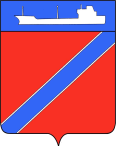 ПОСТАНОВЛЕНИЕАДМИНИСТРАЦИЯ ТУАПСИНСКОГО ГОРОДСКОГО ПОСЕЛЕНИЯТУАПСИНСКОГО РАЙОНАот _22.04.2019__                                                                         № __481__г. ТуапсеОб отказе в установлении публичного сервитута на земельный участок с кадастровым номером: 23:51:0302001:730, по адресу: Краснодарский край, г.Туапсе, ул. Набережная В соответствии со статьей 23 Земельного кодекса РФ, Федеральным законом от 6 октября 2003 года № 131- ФЗ «Об общих принципах организации местного самоуправления в Российской Федерации», Правилами землепользования и застройки Туапсинского городского поселения Туапсинского района, утвержденными решением Совета Туапсинского городского поселения Туапсинского района от 24 сентября 2015 года № 43.2, принимая во внимание заключение о результатах публичных слушаний от 25 октября 2018 года,                         п о с т а н о в л я ю:Отказать в установлении публичного сервитута на земельный участок 23:51:0302001:730, вид разрешенного использования «Объект уличной дорожной сети», расположенного по адресу: Краснодарский край, г.Туапсе, ул. Набережная, с целью проезда к земельным участкам с кадастровыми номерами 23:51:0302001:95 и 23:51:0302001:97, вид разрешенного использования – для эксплуатации  гаражных боксов.2. Отделу имущественных и земельных отношений (Винтер):1) опубликовать настоящее постановление в газете «Черноморье сегодня»;2) разместить настоящее постановление на официальном сайте администрации Туапсинского городского поселения Туапсинского района в информационно – телекоммуникационной сети «Интернет»;3. Контроль за выполнением настоящего постановления возложить на заместителя главы администрации Туапсинского городского поселения Туапсинского района  М.В. Кривопалова.4. Постановление вступает в силу со дня его подписания.  Глава Туапсинского городского поселения Туапсинского района  	                                                                           В.К. Зверев